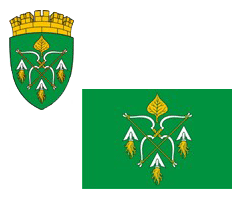 РОССИЙСКАЯ ФЕДЕРАЦИЯАДМИНИСТРАЦИЯ ГОРОДСКОГО ОКРУГА ЗАКРЫТОГОАДМИНИСТРАТИВНО-ТЕРРИТОРИАЛЬНОГО ОБРАЗОВАНИЯСИБИРСКИЙ АЛТАЙСКОГО КРАЯП О С Т А Н О В Л Е Н И Е19.04.2024                                                                                                       № 182ЗАТО СибирскийОб установлении размера платы за содержание жилого помещения для нанимателей жилых помещений по договорам социального найма, договорам найма жилых помещений муниципального жилищного фонда Руководствуясь частью 3 статьи 156 Жилищного кодекса Российской Федерации, ПОСТАНОВЛЯЮ:1. Установить на территории городского округа ЗАТО Сибирский размер платы за содержание жилого помещения для нанимателей жилых помещений по договорам социального найма, договорам найма жилых помещений муниципального жилищного фонда согласно приложению.2. Настоящее постановление распространяется на правоотношения, возникшие с 01.04.2024.3. Признать утратившими силу с 01.04.2024: - постановление администрации ЗАТО Сибирский от 13.03.2019 № 117 «Об установлении размера платы за содержание жилого помещения для нанимателей жилых помещений по договорам социального найма, договорам найма жилых помещений муниципального жилищного фонда и собственников помещений, которые на общем собрании собственников помещений многоквартирного дома не приняли решение об установлении размера платы за содержание жилого помещения»;- постановление администрации ЗАТО Сибирский от 13.03.2020 № 139 «О внесении изменений в постановление Администрации ЗАТО Сибирский от 13.03.2019 № 117 «Об установлении размера платы за содержание жилого помещения для нанимателей жилых помещений по договорам социального найма, договорам найма жилых помещений муниципального жилищного фонда и собственников помещений, которые на общем собрании собственников помещений многоквартирного дома не приняли решение об установлении размера платы за содержание жилого помещения»;- постановление администрации ЗАТО Сибирский от 08.04.2020 № 171 «О внесении изменений в постановление Администрации ЗАТО Сибирский от 13.03.2019 № 117 «Об установлении размера платы за содержание жилого помещения для нанимателей жилых помещений по договорам социального найма, договорам найма жилых помещений муниципального жилищного фонда и собственников помещений, которые на общем собрании собственников помещений многоквартирного дома не приняли решение об установлении размера платы за содержание жилого помещения»;- постановление администрации ЗАТО Сибирский от 30.04.2021 № 206 «О внесении изменений в постановление Администрации ЗАТО Сибирский от 13.03.2019 № 117 «Об установлении размера платы за содержание жилого помещения для нанимателей жилых помещений по договорам социального найма, договорам найма жилых помещений муниципального жилищного фонда и собственников помещений, которые на общем собрании собственников помещений многоквартирного дома не приняли решение об установлении размера платы за содержание жилого помещения»;- постановление администрации ЗАТО Сибирский от 21.09.2023 № 400 «О внесении изменений в постановление Администрации ЗАТО Сибирский от 13.03.2019 № 117 «Об установлении размера платы за содержание жилого помещения для нанимателей жилых помещений по договорам социального найма, договорам найма жилых помещений муниципального жилищного фонда и собственников помещений, которые на общем собрании собственников помещений многоквартирного дома не приняли решение об установлении размера платы за содержание жилого помещения»;- пункт 3 и приложение 2 «Размер платы за содержание жилого помещения, в отношении которого собственниками помещений в многоквартирном доме, расположенном на территории ЗАТО Сибирский, не выбран способ управления таким домом или выбранный способ управления не реализован» постановления администрации ЗАТО Сибирский от 13.06.2019 № 270 «Об определении организации для управления многоквартирными домами, расположенными на территории городского округа ЗАТО Сибирский, в отношении которых собственниками помещений в многоквартирном доме не выбран способ управления таким домом или выбранный способ управления не реализован».4. Управлению по муниципальным информационным ресурсам администрации ЗАТО Сибирский (Болотникова С.Ю.) опубликовать постановление в газете «Сибирский вестник» и обнародовать на официальном интернет-сайте администрации ЗАТО Сибирский.5. Контроль за исполнением настоящего постановления возложить на заместителя главы администрации Цалябина В.А.Глава ЗАТО                                                                                           С.М. ДрачевПРИЛОЖЕНИЕ к постановлению администрации ЗАТО Сибирский от 19.04.2024 № 182Размер платы за содержание жилого помещения для нанимателей жилых помещений по договорам социального найма, договорам найма жилых помещений муниципального жилищного фонда №п/пВид услугЕд. изм.Размер платы в месяц1Содержание и текущий ремонт общего имущества в многоквартирных  домах:– по ул. Кедровая №1, 2, 3 ,4, 5, 6, 7, 8 ,9,10,12,12а,13,15,17,17а; - по ул. Победы №1, 2, 4, 6, 8, 10- по ул. Строителей №1, 2, 3, 4руб./кв.м17,76(в т.ч. НДС 20%)2Услуги по управлению многоквартирными домами:– по ул. Кедровая №1, 2, 3, 4, 5, 6, 7, 8 ,9,10,12,12а,13,15,17,17а; - по ул. Победы №1, 2, 4, 6, 8, 10;- по ул. Строителей №1, 2, 3, 4;- по ул. Школьная №1, 3, 4, 5, 6, 7, 8.руб./кв.м2,41(в т.ч. НДС 20%)3Содержание, текущий ремонт и техническое обслуживание лифтов в многоквартирных  домах:- по ул. Кедровая №12,12а,13,15,17,17а;- по ул. Победы №1, 2, 4, 6, 8, 10руб./кв.м3,78(без НДС)4Оценка соответствия лифтов, находящихся в эксплуатации, в форме периодического технического освидетельствования:- по ул. Кедровая №12,12а,13,15,17,17а;- по ул. Победы №1, 2, 4, 6, 8, 10руб./кв.м0,10(без НДС)